سيـــــرة ذاتيـــــة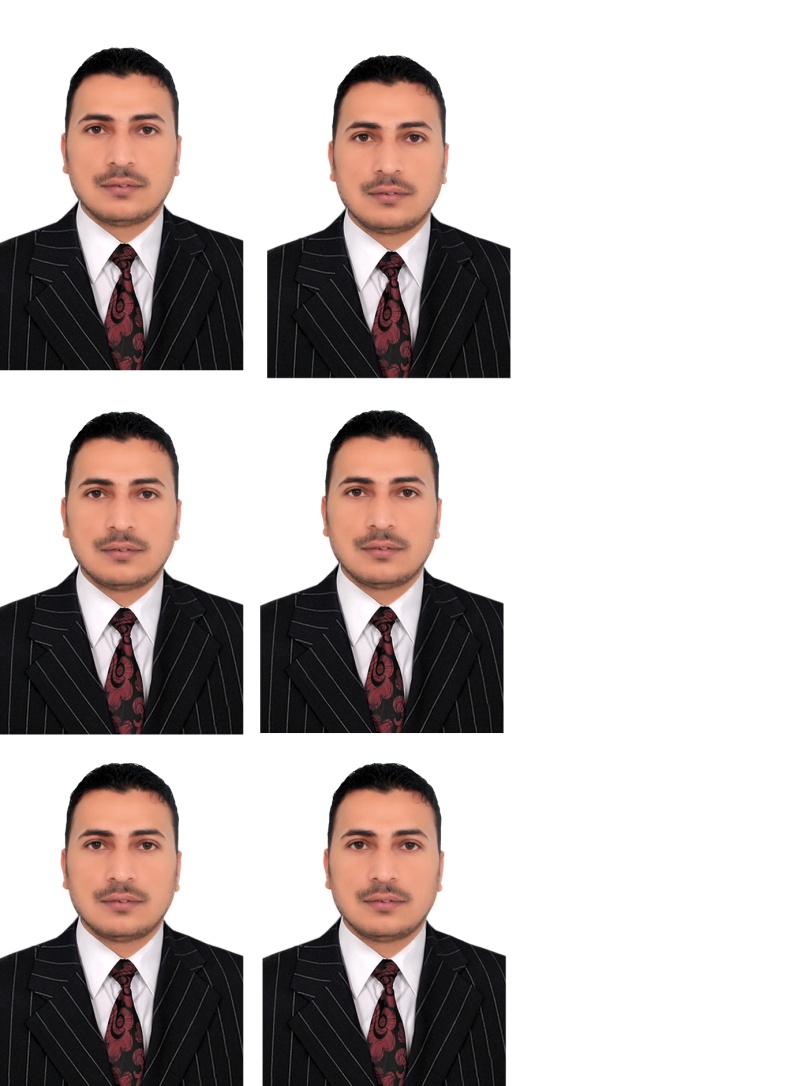 بيانات شخصية الاســــــــــم :  غسان كريم عبد خضير  المشهداني                                                                                                                                                        تــولــد       :  بغداد / الكاظمية / شاطئ التاجي  تاريخ الميلاد:   10/2/1984م الجنسية      :  عراقي الـديـانــة     :  مسلم الحالة الاجتماعية :  متزوج  ولدي (4) أطفال بنت وثلاثة أولاد ذكور .الوظيفة الحالية : تدريسي في كلية الرشيد الجامعة الاهلية – قسم القانون منذ سنة 2012 ولحد الان.البريد الإلكتروني  ورقم الهاتف :  ghassan_kk@yahoo.com                                                07728558666المؤهلات العلمية المؤهل الدراسي    :ماجستير شريعة وقانون  قسم الفقه وأصوله  وبتقــدير :   ( امتياز)  بمعدل تراكمي (90) الثاني على الدفعة ، من جامعة العلوم الاسلامية العالمية – عمان – الاردن .حاصل على شهادة الدكتوراه – في الفقه واصوله المقارن – من كلية الامام الاعظم وبتقدير امتياز وبمعدل تراكمي (92).الدورات العلمية المشارك بها.دورة تطوير العمل الاداري المقامة في اسطنبول- تركيا وعلى حساب ديوان الوقف السني سنة 2013.دورات الحاسوب من مركز التعليم المستمر-  الجامعة العراقية – بغداد، بتقدير جيد جداً .دورة اللغة العربية التي عقدت في جامعة بغداد لسنة 2014م.دورة التأهيل التربوي وطرائق التدريس التي عقدت في جامعة بغداد لسنة 2014م.دورة الحرب النفسية وكيفية محاربة الاشاعة – التعليم المستمر – الجامعة العراقية سنة2018م.دورة فن الاقناع باستخدام لغة الايحاء – التعليم المستمر – الجامعة العراقية سنة 2018م.دورة الحاسوب المكثفة – المقامة في كلية الرشيد- مركز التعليم المستمر – قسم هندسة تقنيات الحاسوب والمتضمنة عدة برامج- سنة 2019.حاصل على شهادة (ToT) وبتقدير امتياز من منظمة ايركس الامريكية بالتعاون مع وزارة التعليم العالي والبحث العلمي العراقية.الندوات والمؤتمرات العلمية  المشاركة بندوة علمية بعنوان ( انتقال الالتزام بين الاحياء في الفقه الاسلامي المقارن والقانون)، المقامة في كلية الرشيد الجامعة سنة 2017.المشاركة في المؤتمر العام الذي أقامته كلية الرشيد على ارض فندق الشيراتون ، ببحث عنوانه( الجراحة التجميلية دراسة مقارنة بين الشرع والقانون).المشاركة في ندوات (مكافحة التطرف والارهاب) المنعقدة في كلية الرشيد.ندوة ظاهرة (الاستيلاء على الاموال العامة والارضي الاميرية ) المقامة في كلية الرشيد سنة 2018م.ندوة (تجارة الاعضاء البشرية ) المقامة في كلية الرشيد سنة 2019م. بالاضافة الى المشاركة بالكثير من الندوات والفعاليات فيما يتعلق بالجانب الدعوي والشرعي والعمل على توضيح ما جاءت به الشريعة الاسلامية من أحكام تصلح لكل زمان ومكان مع بيان الخلل الموجود في القوانين الوضعية وخاصة فيما يتعلق بجانب النصوص التي تصادم نصاً شرعياً صريحاً.ولي من البحوث المنشورة والمقبولة للنشر في العراق في مجلة البحوث والدراسات الاسلامية المحكمة التابعة لديوان الوقف السني، وكذلك مجلة كلية الامام الاعظم رحمه الله الجامعة ، ومركز البحوث والدراسات الاسلامية (مبدأ) الجامعة العراقية، بالاضافة الى مجلة كلية الرشيد الجامعة الاهلية.بالاضافة الى الندوات والمشاركات في دورات التعليم الالكتروني على مستوى العراق وخارج العراق .